省公會五大工作委員會各組人員編成如下：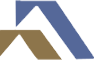 說  明：為本會會務推動順利，持續進步發展，提供服務會員平台，特設立五大         工作委員會，懇請各位理監事積極參與熱心付出。1. 會務委員會 主任委員：游進宗          副主任委員：陳振坤委員：蔡進發、羅吉秀、陳明安、夏念祧、連勝雄、徐伯辰、鄭順津、謝孝震 2.教育委員會    主任委員：黃兆堂        副主任委員：羅美蓮       副主任委員：廖時晃委員：羅吉秀、鄭煒騰、邱材賢、謝孝震、張登勝、葉玉琴、連勝雄3.公關委員會主任委員： 鄭煒騰        副主任委員：黃兆堂      副主任委員：羅美蓮   委員：謝孝震、葉玉琴、張圖騰、張登勝、陳宏安、連勝雄、陳明安、施順雄、邱材賢、羅吉秀4.法規委員會主任委員：黃朝國          副主任委員：鍾換仁  委  員：丁鵬超、羅吉秀、詹廷有、廖時晃、王法治5.聯誼委員會  主任委員： 廖健豪         副主任委員： 黃兆堂      副主任委員： 游進宗  委   員：陳宏安、夏念祧、鄭煒騰、張登勝、連勝雄、黃朝國、邱材賢、蔡進發候   補：丁鵬超、羅吉秀、鄭順津、蘇祥裕